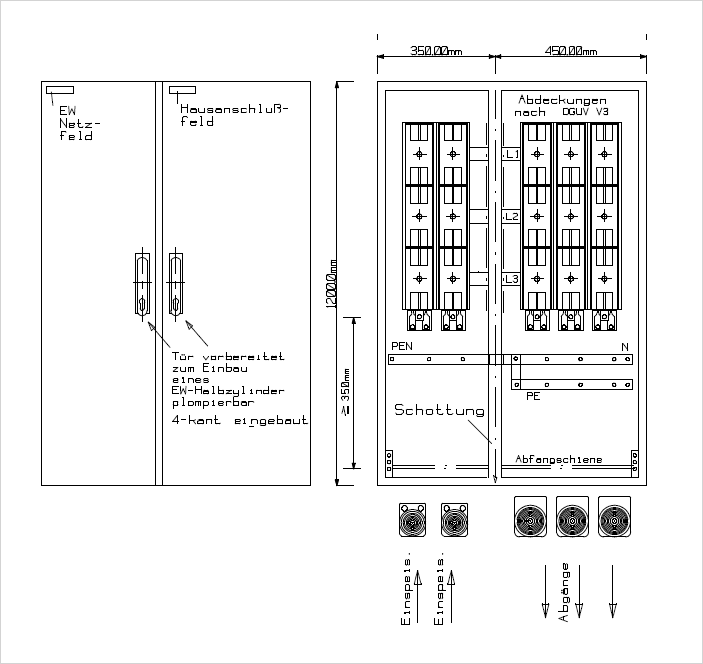 Typ: MFHA 2EW-3HAHausanschlussschrank, Komplettschrank
Montageart: Aufputz, für den Innenbereich, mit Tür
geltende Normen: DIN EN 61439-1; VDE 0660-600-1,pulverbeschichtet, in RAL 7035Schutzart: IP54 
Schutzklasse: (I)geerdet 
Tiefe des Produkts: 350 mm
Höhe des Produkts: 1200 mm
Breite des Produkts: 800 mmGehäuse aus Stahlblech, Netzsystem TN-C-S –polig.
Befestigungsart: Wandbefestigung, für den Innenbereich.Zwischen Netzfeld und Hausanschlussfeld befindetsich eine Schottwand. Je eine Kabeleinführung M25 inEW Hausanschlussfeld für eventuelle Erdungsleitung. Kabeleinführungen bis 4x185° oder 4x1x185°(bei NH00), Anschlussklemme mit 120° als V-Klemme.Schwenkhebelverschluss plombierbar mit zusätzlichem Vierkantanschluss 8mm, leichte Kabeleinführung durch spezielle Schiebeplatte w.Sammelschiene 5pol. 40x10 573A (DIN 43671). Netzfeld ohne Mehrpreis links oder rechts lieferbar.NH – Unterteil Gr.II 400A mit V-Klemme gemäß Zeichnung eingebaut.V-Klemme bis 150° für N+PE je Abgang(bei Abgang NH00 bis 95°).

Fabrikat: Alphatec oder gleichwertigEinheit: Stk. 
Artikelnummer: MFHA 2EW-3HAgewähltes Fabrikat/Typ: '___________/___________'liefern, montieren und betriebsfertig anschließen.